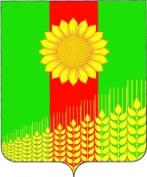 СОВЕТ ПОЛТАВЧЕНСКОГО  СЕЛЬСКОГО ПОСЕЛЕНИЯКУЩЕВСКОГО РАЙОНАРЕШЕНИЕ от 19.02.2024 года 			  	                                                 №189село ПолтавченскоеОб утверждении прейскуранта стоимости гарантированных услуг по погребению умерших (погибших), не имеющих супруга, близких родственников, иных родственников либо законного представителя умершего (погибшего) или при невозможности осуществить ими погребение, а также при отсутствии иных лиц, взявших на себя обязанность осуществить погребение, погребение умершего (погибшего) на дому, на улице или в ином месте после установления органами внутренних дел его личности, и умерших (погибших), личность которых не установлена органами внутренних дел, оказываемых на территории Полтавченского сельского поселение Кущевского района с 1 февраля 2024 года           Согласно пункта 22 статьи 14 Федерального закона от 06 октября 2003 года  № 131-ФЗ «Об общих принципах организации местного самоуправления в Российской Федерации», пункта 3 статьи 9 Федерального закона от 12 января 1996 года №8-ФЗ «О погребении и похоронном деле», Совет Полтавченского сельского поселения Кущевского района РЕШИЛ:          1. Утвердить прейскурант стоимости гарантированных услуг по погребению умерших (погибших), не имеющих супруга, близких родственников, иных родственников либо законного представителя умершего (погибшего) или при невозможности осуществить ими погребение, а также при отсутствии иных лиц, взявших на себя обязанность осуществить погребение, погребение умершего (погибшего) на дому, на улице или в ином месте после установления органами внутренних дел его личности, и умерших (погибших), личность которых не установлена органами внутренних дел, оказываемых на территории Полтавченского сельского поселение Кущевского района с 1 февраля 2024 года (Приложение).          2. Решение Совета Полтавченского сельского поселения Кущевского района от 22 февраля 2023  года № 147 «Об утверждении прейскуранта стоимости услуг по погребению умерших (погибших), не имеющих супруга, близких родственников, иных родственников либо законного представителя умершего (погибшего) или при невозможности осуществить ими погребение, а также при отсутствии иных лиц, взявших на себя обязанность осуществить погребение, погребение умершего (погибшего) на дому, на улице или в ином месте после установления органами внутренних дел его личности, и умерших (погибших), личность которых не установлена органами внутренних дел, оказываемые Полтавченским сельским поселением Кущевского района с 1 февраля 2023 года» считать утратившим силу.        3. Обнародовать настоящее решение в специально установленных местах.      4. Контроль за исполнением настоящего решения оставляю за собой.      5. Решение вступает в силу со дня его обнародования,  распространяется на правоотношения, возникшие с 01 февраля 2024 года.Глава Полтавченского сельскогопоселения Кущевского района                                                         И.А.Нартова ПРИЛОЖЕНИЕ                                                                           к решению Совета                                                                           Полтавченского сельского                                                                           поселения Кущёвского района                                                                          от 19.02. 2024г.  №189Стоимость гарантированных услуг по погребению умерших (погибших), не имеющих супруга, близких родственников, иных родственников либо законного представителя умершего (погибшего) или при невозможности осуществить ими погребение, а также при отсутствии иных лиц, взявших на себя обязанность осуществить погребение, погребение умершего (погибшего) на дому, на улице или в ином месте после установления органами внутренних дел его личности, и умерших (погибших), личность которых не установлена органами внутренних дел, оказываемых на территории Полтавченского сельского поселение Кущевского района с 1 февраля 2024 годаГлава Полтавченского сельского                                                       И.А.Нартовапоселения Кущевского района                                                                            № п/пНаименование услугСтоимость услуг, рублей1Оформление документов, необходимых для погребения269,372Облачение тела 718,953Предоставление гроба2839,924Перевозка умершего на кладбище (в крематорий)1879,965Погребение 2662,00ИТОГОИТОГО8370,20